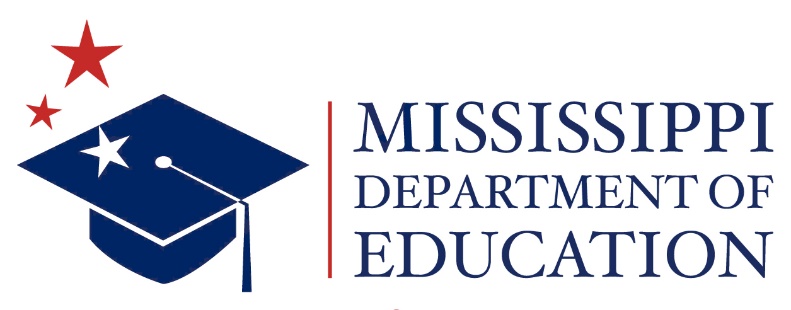 	NOTICE	MISSISSIPPI BOARD OF EDUCATIONSchool Performance and Accountability Subcommittee MeetingThe Mississippi Board of Education Subcommittee on School Performance and Accountability will meet at 9:00 a.m. on Thursday, April 7, 2022 in Room 311, and at 9:00 a.m. on Friday, April 8, 2022 in Room 311 at the Central High School Building, 359 North West Street, Jackson, Mississippi.Posted: March 25, 2022